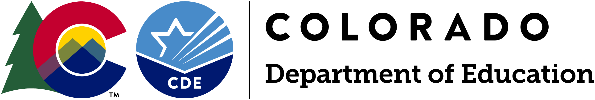 Division of Capital ConstructionCC-06 Funding Request Process for BEST Lease-Purchase ProjectsIf CDE identifies issues or has questions regarding the invoices listed on the fund request the CDE representative will contact the grantee and work with them to resolve issues and get questions answered.  This could result in one or more revisions to the CC-06 requiring the grantee to resubmit the request with new signatures.